INDICAÇÃO Nº 4728/2017Sugere ao Poder Executivo Municipal, executar o Recapeamento de toda a extensão da Avenida Alfredo Contatto, entres os bairros Dona Regina, Candido Bertini e Jardim Europa, neste município.Excelentíssimo Senhor Prefeito Municipal, Nos termos do Art. 108 do Regimento Interno desta Casa de Leis, dirijo-me a Vossa Excelência para sugerir que, por intermédio do Setor competente, seja realizada o Recapeamento de toda a extensão da Avenida Alfredo Contatto, entres os bairros Dona Regina, Candido Bertini e Jardim Europa, neste município.Justificativa:Moradores procuraram este vereador buscando por providencias em relação à situação do asfalto na referida rua.Em visita ao local, verificamos que o asfalto no local está precário e que a rua e de muito movimento, portanto indico ao poder executivo que providencie o recapeamento da Rua Portugal, gerando assim segurança aos motoristas e pedestre e melhorando o trafego.Palácio 15 de junho - Plenário Dr. Tancredo Neves, 24 de maio de 2017.Joel do Gás                                                      -Vereador-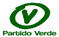 